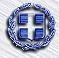                                                                                             ΕΞ.  ΕΠΕΙΓΟΝ ΕΛΛΗΝΙΚΗ ΔΗΜΟΚΡΑΤΙΑ                                         	                                    ΥΠΟΥΡΓΕΙΟ ΥΓΕΙΑΣ   	  	 	 	          Αθήνα: 17-11-2021ΔΙΟΙΚΗΣΗ 1ΗΣ  Υ.Πε.  ΑΤΤΙΚΗΣ                                               Αριθ. Πρωτ: 52267Δ/ΝΣΗ ΑΝΑΠΤΥΞΗΣ ΑΝΘΡΩΠΙΝΟΥ ΔΥΝΑΜΙΚΟΥ ΜΟΝΑΔΩΝ ΠΑΡΟΧΗΣ ΥΠΗΡΕΣΙΩΝ ΥΓΕΙΑΣ  	 	 	 	   ΤΜΗΜΑ ΔΙΑΧΕΙΡΙΣΗΣ ΑΝΘΡΩΠΙΝΩΝ ΠΟΡΩΝ 	                                                   Ταχ. Δ/νση: Ζαχάρωφ 3 Ταχ. Κώδικας: 115 21, Αθήνα Πληροφορίες:Σ. Κέκουe-mail: hrd@1dype.gov.gr        Τηλέφωνο: 2132010472ΘΕΜΑ: «Ανακοίνωση πρόσκλησης σε Δημόσια Κλήρωση για Συγκρότηση Εφορευτικής Επιτροπής  για την ανάδειξη αιρετών εκπροσώπων μετά των αναπληρωτών τους, των  Επιστημονικά Υπευθύνων και του Λοιπού προσωπικού (μονίμων – ΙΔΑΧ) κατηγορίας ΠΕ & ΤΕ των ΚΥ για το Επιστημονικό Συμβούλιο Πρωτοβάθμιας Φροντίδας Υγείας της 1ης Υγειονομικής Περιφέρειας ΑΤΤΙΚΗΣ με έδρα την Διοίκηση της 1ης Υγειονομικής Περιφέρειας» . Σχετ.:1.Η υπ’ αριθμ.: Δ1ΚΠΡ/Φ.80/30/8703/16-9-1988 (ΦΕΚ 684/Β/19-9-1988) Υπ. Απόφαση, όπως αυτή τροποποιήθηκε και ισχύει.2.Οι διατάξεις του Ν. 2690/1999 (ΦΕΚ 45/τ.Α΄) “Κύρωση του Κώδικα Διοικητικής Διαδικασίας και άλλες διατάξεις” περί συγκρότησης και λειτουργίας των συλλογικών οργάνων προς διευκόλυνση του έργου των Συμβουλίων. 3.Το άρθρο 6Α του Ν. 3329/2005 (ΦΕΚ 81/τ.Α/4-4-2005) «Εθνικό Σύστημα Υγείας και Κοινωνικής Αλληλεγγύης και λοιπές διατάξεις»), όπως συμπληρώθηκε με την παρ. 3 του αρ. 26 του Ν. 4025/2011  (ΦΕΚ  226/2011 τ.Α΄).  4. Η υπ’ αριθμ. ΔΥ1α/οικ. 55542/04.05.2007 (ΦΕΚ 769/τ.Β’/15.05.2007) Απόφαση του Υπουργείου Υγείας και Κοινωνικής Αλληλεγγύης περί «Καθορισμού τρόπου και διαδικασίας εκλογής εκπροσώπων στα Επιστημονικά Συμβούλια Νοσοκομείων του Ε.Σ.Υ.Κ.Α και των αποκεντρωμένων υπηρεσιών αυτών».5.Οι διατάξεις του Ν. 4238/2014 « Πρωτοβάθμιο δίκτυο Υγείας (ΠΕΔΥ), αλλαγή σκοπού ΕΟΠΥΥ και λοιπές διατάξεις».  6. Η υπ’ αριθμ. Γ4β/Γ.Π.οικ.: 65149 (ΦΕΚ 768/20-09-2019/τ. ΥΟΔΔ) Απόφαση του Υπουργού Υγείας περί διορισμού του Διοικητή της 1ης Υγειονομικής Περιφέρειας Αττικής.7. Η υπ’ αριθμ. 49075/1-11-2021 Απόφαση Διοικητή περί Προκήρυξης διεξαγωγής εκλογών Επιστημονικού Συμβουλίου για την ανάδειξη αιρετών μελών και των αντίστοιχων αναπληρωματικών τους στο Πρωτοβάθμιο Επιστημονικό Συμβούλιο της 1ης Υ.Πε. Αττικής.Α. Σας γνωρίζουμε ότι την Τρίτη 23-11-2021 και ώρα 11:00 π.μ., στο κτίριο επί της οδού Ζαχάρωφ 3 – Αμπελόκηποι, Γραφείο 50 –, θα διενεργηθεί δημόσια ηλεκτρονική κλήρωση για τη συγκρότηση Εφορευτικής Επιτροπής για την ανάδειξη αιρετών εκπροσώπων των Επιστημονικά Υπευθύνων και του Λοιπού  προσωπικού (ΜΟΝΙΜΟΙ/ΙΔΑΧ) κατηγορίας ΠΕ και ΤΕ των ΚΥ στο Επιστημονικό Συμβούλιο Πρωτοβάθμιας Φροντίδας Υγείας 1ης ΥΠε. Β. Η παρούσα, παρακαλούμε όπως αναρτηθεί αυθημερόν στον πίνακα ανακοινώσεων των υπηρεσιών σας και σε εμφανές σημείο, ώστε να λάβουν γνώση όλοι οι ενδιαφερόμενοι.Γ. Όσοι από τους εκλογείς επιθυμούν να παρευρεθούν στη διαδικασία της κλήρωσης, παρακαλούμε, όπως μας ενημερώσουν μέχρι τη Δευτέρα 22-11-2021 στην ηλεκτρονική διεύθυνση:skekou@1dype.gov.grΔ. Στην περίπτωση που ο αριθμός των παρευρισκόμενων υπερβεί τα επτά (7) άτομα θα γίνει κλήρωση μεταξύ των συμμετεχόντων πλην της Υποδιοικήτριας και της Προϊσταμένης της Διεύθυνσης Ανάπτυξης Ανθρωπίνου Δυναμικού, στο πλαίσιο τήρησης μέτρων για την αποφυγή της διασποράς του κορωνοϊού Covid-19.Ε. Η παρούσα  όπως κοινοποιηθεί στη Δ/νση Πληροφορικής για ανάρτηση στην επίσημη ιστοσελίδα της 1ης Υ.Πε. Αττικής.ΠΙΝΑΚΑΣ ΑΠΟΔΕΚΤΩΝ ΓΙΑ ΕΝΕΡΓΕΙΑ: 1. Κέντρα Υγείας 1ης ΥΠΕ ( υπόψη επιστημονικά υπευθύνων με την υποχρέωση ανάρτησης της παρούσας στον Πίνακα ανακοινώσεων της υπηρεσίας τους) 2. Κεντρική Υπηρεσία 1ης Υ.Πε. (για ενημέρωση υπαλλήλων μετακινημένων στην Κ.Υ από τα Κέντρα Υγείας)3. Δ34. Δ/νση Πληροφορικής (για ανάρτηση στο site της 1ης ΥΠΕ Αττικής) 5. Πρωτόκολλο (για ανάρτηση στους πίνακες ανακοινώσεων ) ΚΟΙΝΟΠΟΙΗΣΗ:1. Υπουργείο Υγείας (Δ/νση Προσωπικού – Τμ. Συλλογικών Οργάνων) 2. ΠΟΕΔΗΝ (Αριστοτέλους 22 – 10433 Αθήνα, email: poedhn@otenet.gr) 3. ΣΕΥΠ - ΕΟΠΥΥ ΑΤΤΙΚΗΣ – ΠΕΔΥ ( Μενάvδρου  34  - 104 31 Αθήνα, email: seyp.eopyy.att@gmail.com)4. ΣΥΛΛΟΓΟΣ ΕΡΓΑΖΟΜΕΝΩΝ 1ης & 2ης ΥΓΕΙΟΝΟΜΙΚΗΣ ΠΕΡΙΦΕΡΕΙΑΣ – (Σ.Ε.Π & Δ.Υ.Πε) (Μακεδονίας 8 – 104 33 Αθήνα, email:ergazomenonsyllogos@gmail.com)5. Π.Ο.Ε.- Π.Φ.Υ. (Αριστοτέλους 28 – 10433 Αθήνα, email:poe.pfy@gmail.com) 6. Π.Ο.Ι.Ο. – ΠΦΥ (Σόλωνος 80, 106 80 Αθήνα, email:poiopfy@gmail.com)7. Παρ’ ημίν Διευθύνσεις    Ο  Δ Ι Ο Ι Κ Η Τ Η Σ ΠΑΝΑΓΙΩΤΗΣ ΣΤΑΘΗΣ